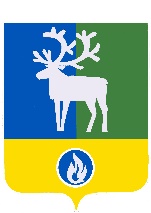 БЕЛОЯРСКИЙ РАЙОНХАНТЫ-МАНСИЙСКИЙ АВТОНОМНЫЙ ОКРУГ – ЮГРААДМИНИСТРАЦИЯ БЕЛОЯРСКОГО РАЙОНА	                ПРОЕКТПОСТАНОВЛЕНИЕОб утверждении порядка организации ярмарок и предоставления торговых мест на них, организатором которых выступает администрация Белоярского районаВ соответствии с 
пунктом 10 части 1 статьи 14 Федерального закона от 6 октября 2003 года № 131-ФЗ «Об общих принципах организации местного самоуправления в Российской Федерации», 
пунктом 1 статьи 11 Федерального закона от 28 декабря 2009 года № 381-ФЗ «Об основах государственного регулирования торговой деятельности в Российской Федерации», Законом Ханты - Мансийского автономного округа - Югры от 20 июля 2007 года № 102-оз «Об организации деятельности ярмарок на территории Ханты - Мансийского автономного округа - Югры», в целях создания условий для обеспечения жителей Белоярского района услугами торговли и общественного питания, увеличения предпринимательской активности и самозанятости граждан п о с т а н о в л я ю:Утвердить прилагаемый Порядок организации ярмарок и предоставления торговых мест на них, организатором которых выступает администрация Белоярского района.2. Опубликовать настоящее постановление в газете «Белоярские вести. Официальный выпуск», разместить на официальном сайте органов местного самоуправления Белоярского района в сети Интернет (www.admbel.ru).3. Настоящее постановление вступает в силу после официального опубликования.4. Контроль за выполнением постановления возложить на заместителя главы Белоярского района Ващука В.А.Глава Белоярского района 			С.П.МаненковУтверждёнпостановлением администрации Белоярского районаот                             №П О Р Я Д О Корганизации ярмарок и предоставления торговых мест на них, организатором которых выступает администрация Белоярского района (далее - Порядок)Статья 1. Общие положения1.1. Порядок разработан в целях создания условий для обеспечения населения  Белоярского района товарами народного потребления, сельскохозяйственной продукцией, услугами торговли и общественного питания и поддержки товаропроизводителей, граждан - глав крестьянских (фермерских) хозяйств, членов таких хозяйств, граждан, ведущих личные подсобные хозяйства или занимающихся садоводством, огородничеством, животноводством, по реализации собственной продукции.1.2. Организатор ярмарки - администрация Белоярского района, организацией ярмарок занимается отдел развития предпринимательства управления природопользования, сельского хозяйства и развития предпринимательства администрации Белоярского района (далее - Уполномоченный орган).1.3. Место нахождения Уполномоченного органа: ул. Центральная д. 9, кабинет отдела развития предпринимательства, 1 этаж, г. Белоярский, Белоярский район, Ханты -Мансийский автономный округ - Югра, 628162.Статья 2. Порядок организации ярмарки и предоставленияторговых мест на ней на территории Белоярского района2.1. Уполномоченный орган:2.1.1. Осуществляет сбор заявок на участие в ярмарке:заявитель, желающий принять участие в ярмарке, обращается с заявкой к организатору ярмарки о предоставлении места для продажи товаров. Начало срока предварительной подачи заявок о предоставлении места для продажи товаров - не менее чем за 5 рабочих дней до начала срока проведения ярмарки;в течение 5 рабочих дней с даты регистрации заявки Уполномоченный орган готовит ответ заявителю, который направляется по адресу, указанному в заявке.Участие в ярмарке осуществляется на основании заявки участника ярмарки, представляемой организатору ярмарки согласно приложению 1 к настоящему Порядку.2.1.2. Размещает участников ярмарки и продажи товаров (выполнения работ, оказания услуг) на ней согласно торговым местам. Торговые места размещения предусматривают торговые зоны для реализации различных групп товаров (продовольственные товары, непродовольственные товары, сельскохозяйственная продукции) и выполнения работ, оказания услуг для участников ярмарки.2.1.3. Предоставляет участникам ярмарки торговые места на ярмарке на основании разрешения на участие в ярмарке согласно приложению 2 к настоящему Порядку.Размещение торговых мест на ярмарке должно обеспечивать необходимые условия для организации продажи товаров (выполнения работ, оказания услуг) на ярмарке, в том числе с автотранспортных средств, и иметь свободный проход и доступ к торговым местам на ярмарке.Торговые места на ярмарке предоставляются на безвозмездной основе.2.1.4. Обеспечивает соблюдение режима работы ярмарки.2.2. Основанием для отказа в предоставлении места для продажи товаров является:установление факта недостоверности предоставленной заявителем информации.Участник ярмарки имеет право досрочно отказаться от участия в ярмарке, предоставив организатору ярмарки соответствующее письменное уведомление, которое оформляется в свободной форме.2.3. Ярмарки проводятся в местах определяемых Уполномоченным органом, с высокой проходимостью граждан.2.3. Продажа товаров на ярмарках осуществляется на торговых местах с учётом требований, установленных действующим законодательством Российской Федерации о защите прав потребителей, в области обеспечения санитарно - эпидемиологического благополучия населения, пожарной безопасности, охраны окружающей среды, ветеринарной безопасности и других установленных федеральными законами требований.2.4. Контроль за соблюдением в местах проведения ярмарки правил торговли, требований действующего законодательства Российской Федерации осуществляется контролирующими и надзорными органами в пределах своей компетенции.Контроль за соблюдением требований, установленных Порядком, осуществляется организатором ярмарки, Уполномоченным органом в пределах его компетенции._________________Приложение 1к Порядку организации ярмарок и предоставления торговых мест на них, организатором которых выступает администрация Белоярского районаВ администрацию Белоярского районаЗаявка на участие в ярмаркеПрошу предоставить торговое место для участия в ярмарке.Тип объекта _____________________________________________________________________(лоток, палатка, автомашина и др.)Ассортимент реализуемой продукции _______________________________________________Требуемая площадь торгового места ________________________________________________Номер автомашины ______________________________________________________________Наличие:информационных табличек с указанием субъекта торговли и региона, где продукция производится __________ (да/нет)холодильного оборудования __________ (да/нет)спецодежды (обязательно)контейнеров для сбора мусора __________ (да/нет)огнетушитель __________ (да/нет)Я согласен на обработку персональных данных в соответствии с Федеральным 
законом от 27 июля 2006 года № 152-ФЗ «О персональных данных»._______________________________________________________    ________________                       (Ф.И.О.)                               (подпись)Уборку и содержание торгового места в чистоте гарантирую.    ___________________________               ______________________        (подпись заявителя)                          (дата)_____________________Приложение 2к Порядку организации ярмарок и предоставления торговых мест на них, организатором которых выступает администрация Белоярского районаРазрешениена участие в ярмаркеот ____________________ _______ года № _____________________________________________________________________________________(наименование уполномоченного органа местного самоуправления, осуществляющего выдачу разрешения на участие в ярмарке)Выдано _________________________________________________________________________(наименование юридического лица, Ф.И.О. индивидуального предпринимателя, главы крестьянского (фермерского) хозяйства, гражданина, ИНН)Юридический адрес ______________________________________________________________(адрес места регистрации юридического лица, местожительства физического лица, прошедшего регистрацию в качестве индивидуального предпринимателя)________________________________________________________________________________Вид деятельности ________________________________________________________________Ассортимент товаров _____________________________________________________________Место осуществления деятельности _________________________________________________Дата и время торговли ____________________________________________________________Согласно 
части 6 статьи 11 Федерального закона от 28 декабря 2009 года № 381-ФЗ «Об основах государственного регулирования торговой деятельности в Российской Федерации» требования к организации продажи товаров (в том числе товаров, подлежащих продаже на ярмарках соответствующих типов и включению в соответствующий перечень) и выполнения работ, оказания услуг на ярмарках устанавливаются нормативными правовыми актами субъектов Российской Федерации с учётом требований, установленных законодательством Российской Федерации о защите прав потребителей, законодательством Российской Федерации в области обеспечения санитарно - эпидемиологического благополучия населения, законодательством Российской Федерации о пожарной безопасности, законодательством в области охраны окружающей среды, и других установленных федеральными законами требований.В соответствии со 
статьей 6.1 Закона Ханты - Мансийского автономного округа - Югры от 20 июля 2007 года № 102-оз «Об организации деятельности ярмарок на территории Ханты - Мансийского автономного округа - Югры» предусмотрены требования к участникам ярмарки.1. Продажа товаров (выполнение работ, оказание услуг) участниками ярмарки осуществляется при наличии:1.1. У юридических лиц и индивидуальных предпринимателей:документа, удостоверяющего личность продавца;документов, подтверждающих качество и безопасность продукции (сертификат или декларация о соответствии либо их копии), товарно - сопроводительных документов;медицинских книжек установленного образца с полными данными медицинских обследований (для участников ярмарки, самостоятельно осуществляющих реализацию пищевых продуктов, а также лиц, привлекаемых участником ярмарки для реализации пищевых продуктов) и других документов, предусмотренных действующим законодательством;копии документов о постановке на учет в налоговом органе.1.2. У граждан - глав крестьянских (фермерских) хозяйств, членов таких хозяйств, граждан, ведущих личные подсобные хозяйства или занимающихся садоводством, огородничеством, животноводством:документа, удостоверяющего личность;документа (справки), подтверждающего статус гражданина как главы крестьянского (фермерского) хозяйства, члена такого хозяйства, статус гражданина, ведущего личное подсобное хозяйство или занимающегося садоводством, огородничеством, животноводством;документа, подтверждающего наличие в собственности или на ином законном основании земельного (дачного) участка.Копии документов должны быть заверены надлежащим образом в порядке, предусмотренном законодательством Российской Федерации.2. Документы, указанные в пункте 1 разрешения на участие в ярмарке, хранятся у участников ярмарки, самостоятельно осуществляющих реализацию товаров (выполнение работ, оказание услуг), а также у лиц, привлекаемых участником ярмарки для реализации товаров (выполнения работ, оказания услуг), в течение всего времени работы ярмарки и предъявляются по первому требованию организаторов ярмарки, контролирующих органов, покупателей.При продаже товаров участники ярмарки обязаны:соблюдать требования, предусмотренные законодательством в области обеспечения санитарно - эпидемиологического благополучия населения, пожарной безопасности, охраны окружающей среды, ветеринарии, технического регулирования;соблюдать законодательство, регулирующее торговую деятельность, и требования, предъявляемые к продаже отдельных видов товаров;своевременно в наглядной и доступной форме довести до сведения покупателей необходимую и достоверную, обеспечивающую возможность правильного выбора товаров информацию о товарах и об их изготовителях;иметь в наличии торговое оборудование, предназначенное для выкладки товаров (горки, подтоварники для хранения товарного запаса и другое),производить на торговом месте уборку мусора в течение рабочего дня и после завершения торговли (выполнения работ, оказания услуг). Недопустимо складирование мусора возле жилых домов (подъездов);оформлять ценники на реализуемые товары в соответствии с требованиями, установленными законодательством Российской Федерации._____________________от «_» _________ 2022 года№ Заявитель _______________________________________(наименование юридического лица, Ф.И.О индивидуального предпринимателя, главы крестьянского (фермерского) хозяйства, гражданина)_______________________________________Ф.И.О. руководителя:______________________________________________________________________________ИНН:_______________________________________Паспорт:_______________________________________(кем выдан, дата выдачи)_______________________________________Зарегистрирован по адресу:_______________________________________Телефон:_______________________________________ГЕРБ БЕЛОЯРСКОГО РАЙОНАБЕЛОЯРСКИЙ РАЙОН ХАНТЫ-МАНСИЙСКИЙ АВТОНОМНЫЙ ОКРУГ – ЮГРА АДМИНИСТРАЦИЯ БЕЛОЯРСКОГО РАЙОНАЦЕНТРАЛЬНАЯ УЛ., Д. 9, Г.БЕЛОЯРСКИЙ,ХАНТЫ-МАНСИЙСКИЙ АВТОНОМНЫЙ ОКРУГ – ЮГРА,ТЮМЕНСКАЯ ОБЛАСТЬ, 628161ТЕЛ. (34670) 2-14-90, ФАКС (34670) 2-18-73E-MAIL: ADMBEL@ADMBEL.RU(должность руководителя)(подпись)(Ф.И.О.)Требования и обязанности мне разъяснены и понятны:Требования и обязанности мне разъяснены и понятны:____________________________________________________________________(Ф.И.О.)(подпись)(дата)